GUT DRAUF auf der ITBGUT DRAUF, die Jugendaktion der Bundeszentrale für gesundheitliche Aufklärung (BZgA), war mit einem Infostand und einer Podiumsdiskussion vom 9. bis 13. März 2016 auf der Internationalen Tourismusbörse (ITB) in Berlin vertreten. Oliver Schmitz, verantwortliche Leitung der GUT DRAUF-Gesamtkoordination, stand an den drei Fachbesuchertagen interessierten Jugendreiseveranstaltern und -unterkünften Rede und Antwort. Bei der weltweit größten Reisemesse wurde das GUT DRAUF-Label den Jugendreise-Anbietern Camp Adventure und ruf reisen überreicht. Im Rahmen einer Podiumsdiskussion „Gesundheitsförderung bei Jugendreisen“ moderierte Oliver Schmitz darüber hinaus eine Diskussionsrunde mit Jan Vieth (Camp Adventure), Ralf Olk (Youtel Bitburg), und Kristina Öhler (ruf reisen). Alle drei berichteten von ihrer praktischen Erfahrung, dass insbesondere das Thema „gesunde Ernährung“ bei Eltern und Jugendlichen wichtiger wird. Die Zahl der Eltern, die sich im Vorfeld über das Programm informieren und gezielt Angebote auswählen, bei denen gute und gesunde Ernährung sowie ausreichend Möglichkeiten zu Sport, Spiel, Bewegung, aber auch Erholung und Ruhe geboten werden, steige stetig. 
Hier biete GUT DRAUF einen tollen Rahmen, um zum einen die eigene Arbeit zu reflektieren und zum anderen die Qualität der Angebote nach außen sichtbar zu machen. Gleichwohl sehen sie gerade im Bereich der Öffentlichkeitsarbeit noch Nachholbedarf. Im Anschluss an die Diskussionsrunde konnte Oliver Schmitz Camp Adventure und ruf reisen das GUT DRAUF-Label für ausgewählte gesundheitsfördernde Reiseangebote überreichen. Die BZgA freut sich sehr, dass sich neben den etablierten GUT DRAUF-Reisepartnern – wie Sportjugend Berlin, AWO Strausberg, Kurzzeithelden und evang. Jugend Pfalz – nun mit diesen beiden Veranstaltern wieder zwei neue, große Partner im GUT DRAUF-Handlungsfeld Jugendreisen für das Thema Gesundheit begeistern können und hofft, dass weitere diesem Beispiel folgen.
Text & Fotos: transfer e. V.Labelvergabe I: Jan Vieth, Camp Adventure, und Oliver Schmitz, GUT DRAUF-Gesamtkooperation (re.)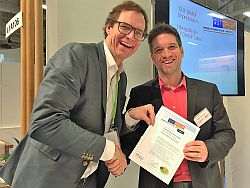 Labelvergabe II: Kristina Öhler, ruf reisen, und Oliver Schmitz, GUT DRAUF-Gesamtkooperation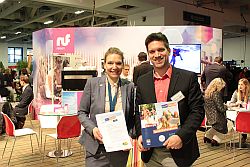 